Publicado en Benabarre, Huesca el 15/12/2023 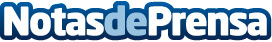 Calefacción eficiente en las celebraciones: consejos de SyA Instalaciones para mantener el calor sin gastar de másLa temporada festiva ha llegado, marcando el inicio de reuniones cálidas y acogedoras en los hogares de todo el paísDatos de contacto:Adrián CortesSyA Instalaciones974 54 33 23Nota de prensa publicada en: https://www.notasdeprensa.es/calefaccion-eficiente-en-las-celebraciones Categorias: Nacional Bricolaje Interiorismo Servicios Técnicos Hogar Otros Servicios http://www.notasdeprensa.es